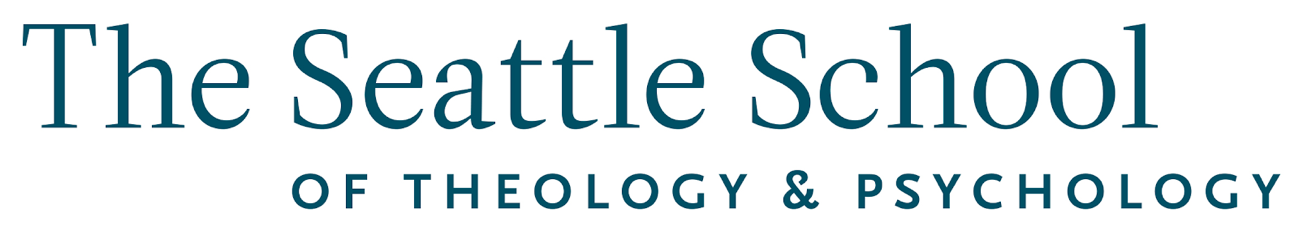 Core Faculty, Counseling/PsychologyReports to: Dean of Teaching & LearningDepartment: Academics FLSA Category: Exempt, ContractedAverage Hours per Week: Full-TimeSummaryThe Seattle School of Theology & Psychology seeks to fill a Full-time Core Faculty position (Assistant Professor) in our Master’s Level Counseling/Psychology program. We are building a creative community that is robustly Christian, deeply questioning, and profoundly human. The ideal candidate would be committed to the interdisciplinary dialogue between theology and psychology, as well as intercultural engagement. Rank preference is Assistant Professor but will be determined by the candidate’s qualifications. Applicants from historically underrepresented groups are strongly encouraged to apply.Preferred Areas of Scholarly Interest: Social & Cultural Diversities; Cultural, Social, & Community Systems; Group Psychotherapy; Trauma; British Object Relations.Essential FunctionsAbility to teach a variety of courses and seminars in Counseling/Psychology, depending on specialty, which can include but not limited to:Multicultural Courses such as Social & Cultural Diversities and Cultural, Social, & Community SystemsGroup PsychotherapyFamily & Community SystemsHuman Growth & DevelopmentResearch & StatisticsPsychopathology/AppraisalTherapy Skills/Helping RelationshipsInternship/PracticumKnowledge, Skills & AbilitiesWe are looking for Core Faculty in our Counseling/Psychology program who demonstrate:Doctorate in Counseling/Psychology or Counselor EducationCounseling/Clinical experienceLicensure or eligibility for licensure as psychologist or LMHCFamiliarity with LMHC process, desiredA willingness to supervise counseling/psychology studentsA commitment to collaborate with faculty, instructional team, and studentsAbility to incorporate the school’s Christian, integrative, and intercultural distinctives into teaching and service  The ability to collaborate on the management of curriculum and the program review processA commitment to scholarly output and potentialA commitment to love and serve God and neighbor through transforming relationshipsGlobal engagement and an intercultural competenceA desire to contribute to and advance a culture of diversity, equity, and inclusionCompensation & BenefitsThe Seattle School of Theology & Psychology provides competitive compensation and benefits. For this full-time position we offer paid time off (holiday, sick, and vacation), health care benefits, retirement benefits, a subsidized ORCA bus pass, and tuition assistance benefits. We also offer a flexible, supportive environment. For more information on The Seattle School of Theology & Psychology, visit www.theseattleschool.edu.Application ProcessTo apply please submit a cover letter, curriculum vitae, teaching statement (which should include how teaching would contribute to and advance a culture of diversity, equity, and inclusion), theoretical model, and three professional references to facultyjobs@theseattleschool.edu. All inquiries and applications will be treated in confidence. All employees of The Seattle School of Theology & Psychology are required to complete our criminal background check, agree with our Statement of Faith and submit proof of COVID-19 vaccination or a waiver request. Review of applications will begin on October 1st, 2021. This position will remain open until filled. About the EmployerEstablished in 1997, The Seattle School of Theology & Psychology resides in the heart of the Belltown neighborhood of Seattle, Washington. The Seattle School offers three interdisciplinary graduate programs: M.A. in Counseling Psychology, Master of Divinity, and M.A. in Theology & Culture. Focused on a transformational education through deep relationality, the school is committed to train people to be competent in the study of text, soul, and culture in order to serve God and neighbor through transforming relationships. Employees at The Seattle School strive to hold the capacity to see relationally and to see each other beyond social categories, allowing room for the complexity and nuance that is asked of us to live as the global body of Christ.Federal employment non-discrimination rules preserve the freedom of faith-based organizations to hire according to faith. State and local employment civil rights laws include a similar exemption for faith-based organizations such as The Seattle School of Theology & Psychology.